СЦЕНАРІЙ СПОРТИВНОГО СВЯТА ДО 8 БЕРЕЗНЯ «ВЕСЕЛІЕСТАФЕТИ»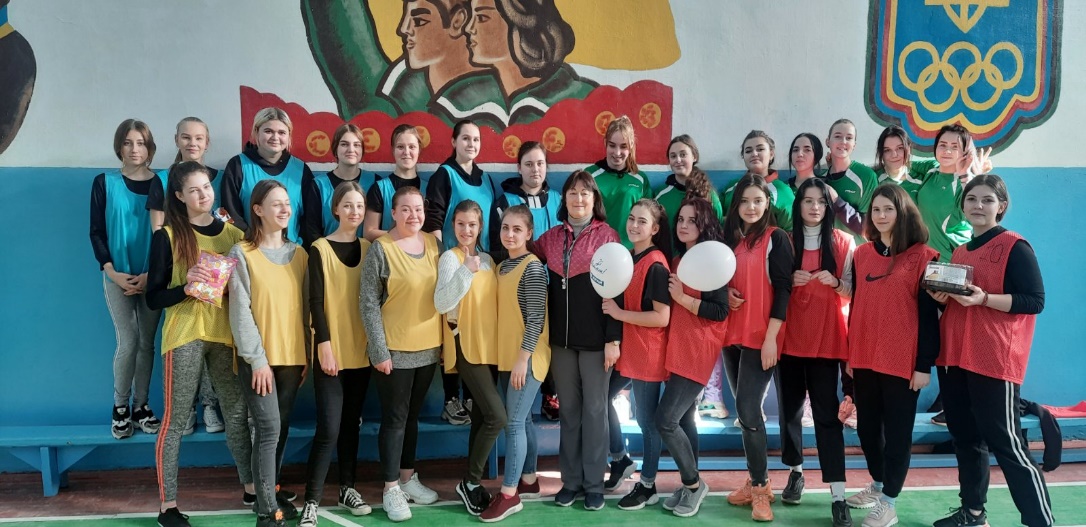                                                                        ПІДГОТУВАВЛА ВИКЛАДАЧ                                                                        ФІЗИЧНОЇ КУЛЬУРИЛАДІК ЛАРИСА ВІКТОРІВНАЗавдання : 1. Пропагувати здоровий спосіб життя.2. Розвивати  швидкість, спритність, силу, стрибучість, координацію рухів.3. Виховувати колективні взаємини, організованість, бажання перемагати.4. Виховувати потребу в заняттях фізичною культурою.Учасники змагань: команди дівчат І- ІІ курсів, за станом здоров’я віднесені до основної медичної групи.Обладнання: тенісні ракетки, м’ячики, надувні кульки, кубики, корзини, резинові м’ячики, обручі, фішки.Хід заходуВедучий: Добрий день друзі ! Сьогодні у нас незвичайний день. Ми всі разом зібралися в цій    спортивній залі для проведення веселого спортивного свята, присвяченого Міжнародному жіночому дню 8 Березня.  Попереду вас  чекають спортивні змагання, перемогти в яких вам допоможуть дружба, спритність, швидкість і підтримка ваших вболівальників. Вітаю всіх вас з наступаючим  чудовим святом весни, краси, чарівності і бажаю успіху! Нехай переможуть найсильніші!Представлення суддів і гостей свята:____________________________________________________________________________________________________________________________1-й конкурс   «Привітання команд»                        ( оцінюється форма, емблема, девіз)Команда «Форсаж»Девіз:  Спритність, сила – це про  нас!Називаємось – форсаж!Силу ми залізну маємо,Тому всіх перемагаємо,Є у нас фізичний гарт, Тож увага  - всі на старт!Команда «Енергія»Девіз : Ми дівчата просто  клас,Б’є енергія від нас !Всі  ми  вміємо стрибати,Бігати і м’яч метати.Дружбу можем цінуватиІ про спорт не забувати!Команда «Спритність»Девіз : Ми веселі, спритні й дужі,Бо до спору не байдужі!Добрий день, шановне панство!Ми вітаєм радо вас!Ми сильніші  та  спритніші –Перемога жде вже нас!С П О Р Т И В Н І Е С Т А Ф Е Т И1 Естафета «Спритні руки»Жінка повинна вміти робити все, дуже часто приходиться виконувати декілька справ одночасно. І для цього виявляється потрібна координація рухів, рівновага і т.д. Іноді необхідно однією рукою годувати дитину, іншою – помішувати їжу (або щось інше робити) Перевіримо ваші ручки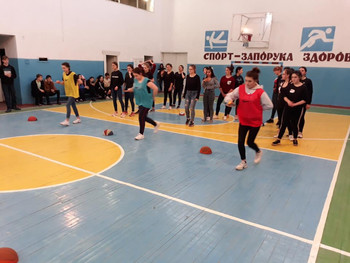 Перенесення тенісною ракеткою м’ячика однією рукою, інша – за спиноюВедучий: Слово нашим суддям- підведення підсумків після 2 завдань( привітання та естафета)._____________________________________________________________2 естафета «Неслухняна кулька»Раніше, коли відправляли навчатися в пансіони «благородних дівиць», там завжди вчили грати в бадмінтон. Цей вид спорту розвиває всі групи м’яз жіночого ніжного організму. В нього можна грати на майданчиках, в лісі, у дворі, біля річки і навіть в платті.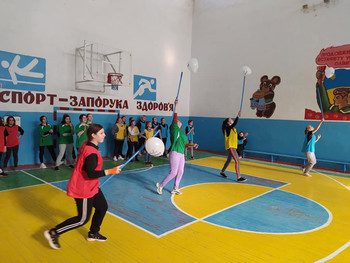 Рухаємося до фішки відбиваючи вперед  надувну кульку ракеткою для бадмінтону(або гімнастичною  палицею).3 естафета «Посадка картоплі»Ця навичка господарювання дуже важлива в теперішній час. І наші дівчата не тільки повинні красиво рухатися, але  й вміти економити і заробляти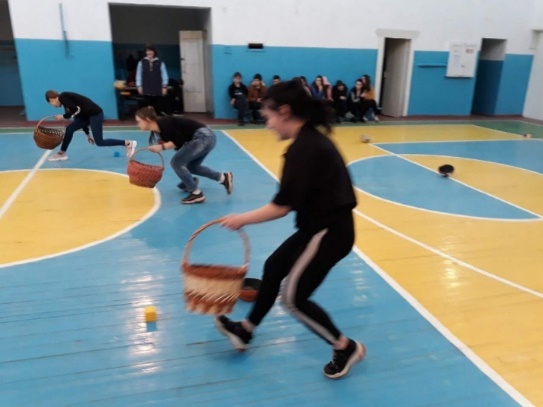 В корзині знаходяться кубики, учасниця біжить і кладе по одному в «лунку»(фішка) , вертається бігом назад і передає корзину наступному учаснику. А другий- збирає їх назад. І так всі учасники.Ведучий:  Слово нашим суддям: підведення підсумків після 4 завдань.______________________________________________________________4 естафета «Підтримка друга»Ким би ми не були, де б ми не були в житті бувають ситуації, коли край необхідна підтримка, надійне плече товариша, якому ми довіряємо.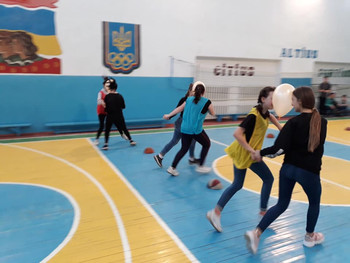 Переносимо надувну кульку тримаючи один одного за плечі і придавивши її чолом.5 естафета «Переправа по купинах»Бувають ситуації, коли ми збираємося на свято, виходимо на красивих підборах, а там пройшов дощ, багато калюж і ми ідемо балансуючи між ними і намагаємося залишитися чистими і красивими.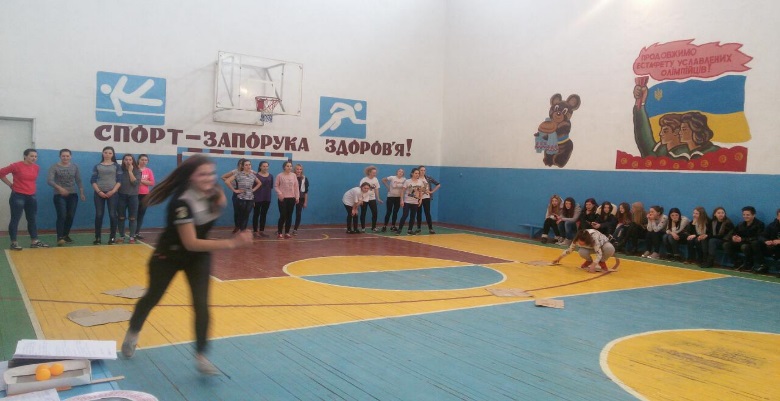 В руках  першого учасника 2 дощечки за допомогою яких необхідно подолати позначену відстань, потім оббігти фішку, вернутися до команди і передати дощечки наступному учаснику.6 естафета «Швидкий потяг»Капітан біжить до фішки, оббігає і вертається назад ; стає спиною до наступного учасника, той береться за плечі першого і біжать уже обоє і так вся команда їде потягом. Виграє команда останній учасник якої першим подолає фініш.Ведучий: Слово нашим суддям.__________________________________________________________7 естафета «Хто далі»Кожен учасник команд стрибає в довжину з місця. Слідуючи учасник починає стрибати з місця приземлення попереднього. Виграє команда, яка разом стрибнула найдалі.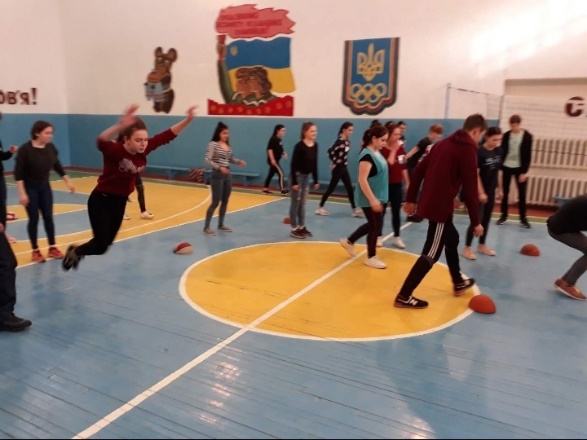 8 естафета «Точно в ціль»Учасники біжать до позначки і зупинившись на лінії кидають кубики в ящик, який стоїть на відстані 3м. Кинувши  вертається назад, наступний виконує те ж саме. За влучне попадання нараховуються додаткові бали.9 естафета «Найшвидший»Учасники по команді біжать до найдальшої фішки при цьому обминаючи всі перепони на шляху, вертаються назад і передають естафетну паличку наступному.Ведучий: Підходить до завершення наше чудове спортивне свято. Всі наші учасники продемонстрували свої високі фізичні якості такі як швидкість, спритність, витривалість, координацію рухів. Також підтвердили, що прекрасно працюють в команді підтримуючи один одного. Але , як і на любих  змаганнях, перемагають найсильніші, найвідповідальніші, найзгуртованіші. Тож до слова запрошуємо наших поважних суддів для оголошення переможців.______________________________________________________________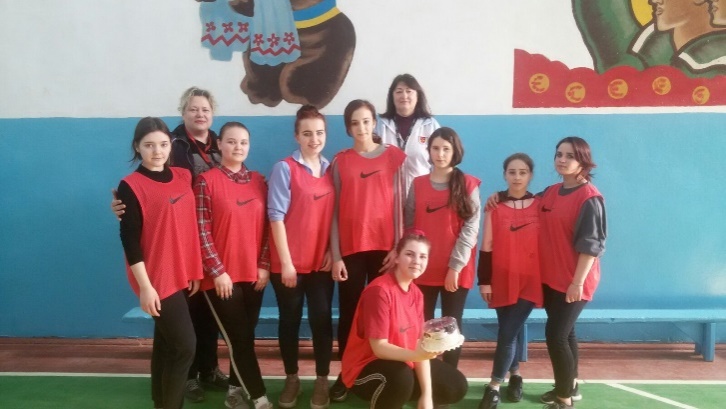 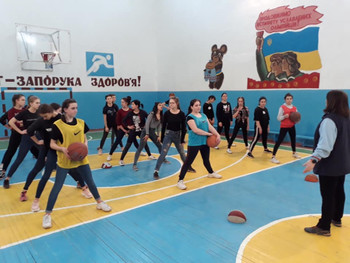 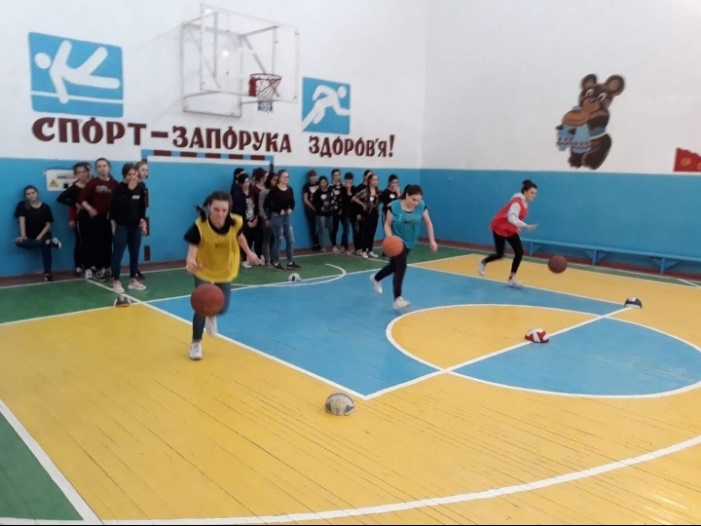 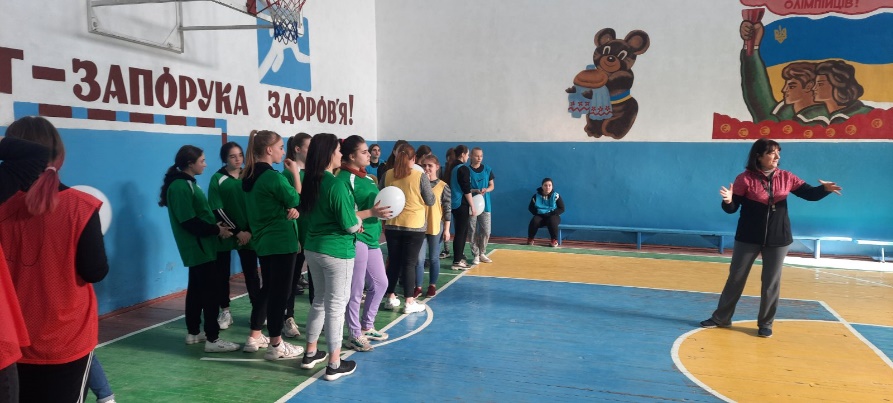 